ST JOSEPH’S UNIVERSITY, BENGALURU -27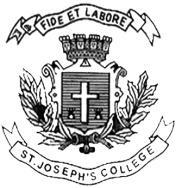 B.COM II – III SEMESTERSEMESTER EXAMINATION: OCTOBER 2023(Examination conducted in November /December 2023)BPS 3322–INSURANCE FOR BUSINESS PROCESS SERVICES(For current batch students only)Time: 2 Hours								    Max Marks: 60This paper contains TWO printed pages and FOUR parts.PART-AI. Answer any five of the following questions				(5X3=15marks)Elucidate the concept of Hazards and Perils.  Discuss the Factors determining the Premium rates in a life insurance policy. Discuss the important concepts in a non-life insurance policy. What are the Benefits of Health Insurance. State any three popular asset classes and relevant examples for each asset class. Expand HIPPA and Discuss the Purpose of HIPPA in healthcare regulations and standards. PART-BII. Answer any two of the following question                                      (2x5=10marks)Discuss in detail the three major types of casualty Insurance. Identify and explain the Life stages of an Investor. What are Claims? Explain the different types of Claims.PART-CIII. Answer any two of the following question                                      (2x10=20marks)Write a detailed note about group life insurance policy and provisions. Describe the mechanism of Health insurance and what are the challenges of the healthcare industry? Explain the concept of Retirement. Discuss the advantages and Importance of Retirement Planning. PART-DIV. Answer the following compulsory question.                                             (1x15=15marks) a) Discuss in detail the Life insurance policy life cycle.                                     (10 marks)            b) Explain the different Annuity Contract Provisions.                                            (5 marks)